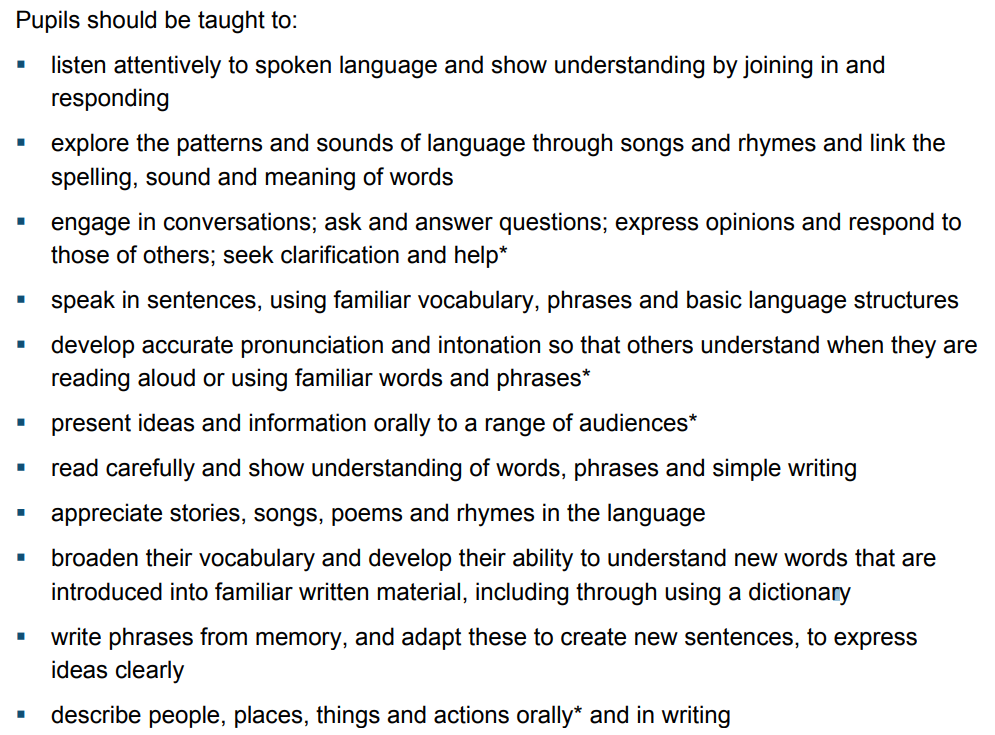 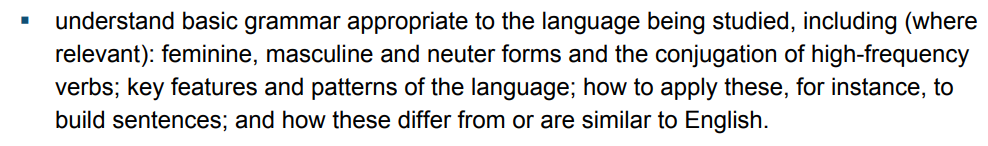 Substantive knowledge Our curriculum supports pupils to:Understand concepts, themes and genresAcquire and apply knowledge and skill Develop vocabulary Substantive knowledge Our curriculum supports pupils to:Understand concepts, themes and genresAcquire and apply knowledge and skill Develop vocabulary Substantive knowledge Our curriculum supports pupils to:Understand concepts, themes and genresAcquire and apply knowledge and skill Develop vocabulary Substantive knowledge Our curriculum supports pupils to:Understand concepts, themes and genresAcquire and apply knowledge and skill Develop vocabulary Substantive knowledge Our curriculum supports pupils to:Understand concepts, themes and genresAcquire and apply knowledge and skill Develop vocabulary Substantive knowledge Our curriculum supports pupils to:Understand concepts, themes and genresAcquire and apply knowledge and skill Develop vocabulary Disciplinary knowledgeOur curriculum supports pupils to:Develop a love of languagesExpand their horizons to other countries, cultures and peopleGrow into curious, confident and reflective language learners Have a foundation that will equip them for further language studiesDisciplinary knowledgeOur curriculum supports pupils to:Develop a love of languagesExpand their horizons to other countries, cultures and peopleGrow into curious, confident and reflective language learners Have a foundation that will equip them for further language studiesDisciplinary knowledgeOur curriculum supports pupils to:Develop a love of languagesExpand their horizons to other countries, cultures and peopleGrow into curious, confident and reflective language learners Have a foundation that will equip them for further language studiesDisciplinary knowledgeOur curriculum supports pupils to:Develop a love of languagesExpand their horizons to other countries, cultures and peopleGrow into curious, confident and reflective language learners Have a foundation that will equip them for further language studiesTIERCYCLE ACYCLE ACYCLE ACYCLE ACYCLE B CYCLE B CYCLE B CYCLE B CYCLE B 1Y3 Unit 1 Meet and GreetY3 Unit 2 My BodyY3 Unit 3 Time to EatY3 Unit 4 The People Around MeY3 Unit 1 Meet and GreetY3 Unit 2 My BodyY3 Unit 3 Time to EatY3 Unit 4 The People Around MeY3 Unit 1 Meet and GreetY3 Unit 2 My BodyY3 Unit 3 Time to EatY3 Unit 4 The People Around MeY3 Unit 1 Meet and GreetY3 Unit 2 My BodyY3 Unit 3 Time to EatY3 Unit 4 The People Around MeY3 Unit 5 All About SchoolY3 Unit 6 Tell Me WhenY4 Unit 1 My Town Y4 Unit 2 Let’s Go!Y3 Unit 5 All About SchoolY3 Unit 6 Tell Me WhenY4 Unit 1 My Town Y4 Unit 2 Let’s Go!Y3 Unit 5 All About SchoolY3 Unit 6 Tell Me WhenY4 Unit 1 My Town Y4 Unit 2 Let’s Go!Y3 Unit 5 All About SchoolY3 Unit 6 Tell Me WhenY4 Unit 1 My Town Y4 Unit 2 Let’s Go!Y3 Unit 5 All About SchoolY3 Unit 6 Tell Me WhenY4 Unit 1 My Town Y4 Unit 2 Let’s Go!Key vocabularySongs: Spanish greeting song & Head, shoulders, knees and feet & Feliz NavidadSongs: Spanish greeting song & Head, shoulders, knees and feet & Feliz NavidadSongs: Spanish greeting song & Head, shoulders, knees and feet & Feliz NavidadSongs: Spanish greeting song & Head, shoulders, knees and feet & Feliz NavidadSongs: Spanish greeting song & Head, shoulders, knees and feet & Feliz NavidadSongs: Spanish greeting song & Head, shoulders, knees and feet & Feliz NavidadSongs: Spanish greeting song & Head, shoulders, knees and feet & Feliz NavidadSongs: Spanish greeting song & Head, shoulders, knees and feet & Feliz NavidadSongs: Spanish greeting song & Head, shoulders, knees and feet & Feliz NavidadKey vocabularySaludos y frases – Greetings and phrasesSaludos y frases – Greetings and phrasesNúmeros - Numbers 1 - 15Colores - Colours Colores - Colours Colores - Colours Días de la semana –Days of the weekPartes del cuerpo – Body partsConnectives Key vocabularyhola                         adios por favor               gracias   ¿Cómo estás?      ¿Qué tal? bien                        fenomenal  mal                          ļgenial!¿y tú?                     buenos días                 buenas tardes       buenas noches    hola                         adios por favor               gracias   ¿Cómo estás?      ¿Qué tal? bien                        fenomenal  mal                          ļgenial!¿y tú?                     buenos días                 buenas tardes       buenas noches    uno - 1     dos - 2tres - 3           cuatro - 4cinco     - 5      seis - 6siete - 7           ocho - 8nueve - 9        diez - 10once - 11         doce - 12trece – 13     catorce - 14quince - 15rojo - redamarillo - yellowverde - greenazul - blue blanco – whitenegro - blackrojo - redamarillo - yellowverde - greenazul - blue blanco – whitenegro - blackrojo - redamarillo - yellowverde - greenazul - blue blanco – whitenegro - blackLunes – MondayMartes - TuesdayMiercoles - WednesdayJueves - ThursdayViernes - FridaySabado - SaturdayDomingo - Sundayla semana – the weekcabeza - head                hombros - shoulders             rodillas - kneespies – feetojos - eyes                     orejas - ears boca - mouth                    nariz - nosepelo - hair                    pientes - teethbrazo - arm    mano - handdedos - fingers              pierna – legdedos de los pies - toesy - andKey vocabularyhola                         adios por favor               gracias   ¿Cómo estás?      ¿Qué tal? bien                        fenomenal  mal                          ļgenial!¿y tú?                     buenos días                 buenas tardes       buenas noches    hola                         adios por favor               gracias   ¿Cómo estás?      ¿Qué tal? bien                        fenomenal  mal                          ļgenial!¿y tú?                     buenos días                 buenas tardes       buenas noches    uno - 1     dos - 2tres - 3           cuatro - 4cinco     - 5      seis - 6siete - 7           ocho - 8nueve - 9        diez - 10once - 11         doce - 12trece – 13     catorce - 14quince - 15rojo - redamarillo - yellowverde - greenazul - blue blanco – whitenegro - blackrojo - redamarillo - yellowverde - greenazul - blue blanco – whitenegro - blackrojo - redamarillo - yellowverde - greenazul - blue blanco – whitenegro - blackLunes – MondayMartes - TuesdayMiercoles - WednesdayJueves - ThursdayViernes - FridaySabado - SaturdayDomingo - Sundayla semana – the weekcabeza - head                hombros - shoulders             rodillas - kneespies – feetojos - eyes                     orejas - ears boca - mouth                    nariz - nosepelo - hair                    pientes - teethbrazo - arm    mano - handdedos - fingers              pierna – legdedos de los pies - toesVerbsKey vocabularyhola                         adios por favor               gracias   ¿Cómo estás?      ¿Qué tal? bien                        fenomenal  mal                          ļgenial!¿y tú?                     buenos días                 buenas tardes       buenas noches    hola                         adios por favor               gracias   ¿Cómo estás?      ¿Qué tal? bien                        fenomenal  mal                          ļgenial!¿y tú?                     buenos días                 buenas tardes       buenas noches    uno - 1     dos - 2tres - 3           cuatro - 4cinco     - 5      seis - 6siete - 7           ocho - 8nueve - 9        diez - 10once - 11         doce - 12trece – 13     catorce - 14quince - 15rojo - redamarillo - yellowverde - greenazul - blue blanco – whitenegro - blackrojo - redamarillo - yellowverde - greenazul - blue blanco – whitenegro - blackrojo - redamarillo - yellowverde - greenazul - blue blanco – whitenegro - blackLunes – MondayMartes - TuesdayMiercoles - WednesdayJueves - ThursdayViernes - FridaySabado - SaturdayDomingo - Sundayla semana – the weekcabeza - head                hombros - shoulders             rodillas - kneespies – feetojos - eyes                     orejas - ears boca - mouth                    nariz - nosepelo - hair                    pientes - teethbrazo - arm    mano - handdedos - fingers              pierna – legdedos de los pies - toes1st: me llamo – my name istengo – I have
quiero – I wantes – ishay - there isme gusta – I likesoy – am2nd: te llamas – your name is tienes – you have2CYCLE ACYCLE ACYCLE ACYCLE ACYCLE B CYCLE B CYCLE B CYCLE B CYCLE B Y4 Unit 3 ShoppingY4 Unit 4 The Wider WorldY4 Unit 5 My RoutineY4 Unit 6 Free TimeY4 Unit 3 ShoppingY4 Unit 4 The Wider WorldY4 Unit 5 My RoutineY4 Unit 6 Free TimeY4 Unit 3 ShoppingY4 Unit 4 The Wider WorldY4 Unit 5 My RoutineY4 Unit 6 Free TimeY4 Unit 3 ShoppingY4 Unit 4 The Wider WorldY4 Unit 5 My RoutineY4 Unit 6 Free TimeY5 Unit 1 All About MeY5 Unit 2 The Way We LookY5 Unit 3 Eating OutY5 Unit 4 My WorldY5 Unit 1 All About MeY5 Unit 2 The Way We LookY5 Unit 3 Eating OutY5 Unit 4 My WorldY5 Unit 1 All About MeY5 Unit 2 The Way We LookY5 Unit 3 Eating OutY5 Unit 4 My WorldY5 Unit 1 All About MeY5 Unit 2 The Way We LookY5 Unit 3 Eating OutY5 Unit 4 My WorldY5 Unit 1 All About MeY5 Unit 2 The Way We LookY5 Unit 3 Eating OutY5 Unit 4 My WorldKey vocabularySongs: Spanish months of the year song & Spanish fruits song & Feliz NavidadSongs: Spanish months of the year song & Spanish fruits song & Feliz NavidadSongs: Spanish months of the year song & Spanish fruits song & Feliz NavidadSongs: Spanish months of the year song & Spanish fruits song & Feliz NavidadSongs: Spanish months of the year song & Spanish fruits song & Feliz NavidadSongs: Spanish months of the year song & Spanish fruits song & Feliz NavidadSongs: Spanish months of the year song & Spanish fruits song & Feliz NavidadSongs: Spanish months of the year song & Spanish fruits song & Feliz NavidadSongs: Spanish months of the year song & Spanish fruits song & Feliz NavidadKey vocabularySaludos y frases – Greetings and phrasesNúmeros - Numbers 16 – 30 plus tensNúmeros - Numbers 16 – 30 plus tensColores - ColoursColores - ColoursColores - ColoursMeses del año - Months of the yearFrutas - Fruit Connectives Key vocabularybienvenidos¿Cómo te llamas?¿De dónde eres?¿Dónde vives?porque feliz navidaddieciseis - 16      diecisiete - 17dieciocho - 18          diecinueve - 19veinte - 20 veintiuno - 21veintidos – 22veintitres – 23…veintinueve - 29treinta - 30cuarenta - 40     cincuenta - 50sesenta - 60            setenta - 70 ochenta - 80           noventa - 90                 cien - 100dieciseis - 16      diecisiete - 17dieciocho - 18          diecinueve - 19veinte - 20 veintiuno - 21veintidos – 22veintitres – 23…veintinueve - 29treinta - 30cuarenta - 40     cincuenta - 50sesenta - 60            setenta - 70 ochenta - 80           noventa - 90                 cien - 100rosa – pinknaranja – orangemarrón – brownpúrpura - purplevioleta – violetturquesa – turquoisegris – greyrosa – pinknaranja – orangemarrón – brownpúrpura - purplevioleta – violetturquesa – turquoisegris – greyrosa – pinknaranja – orangemarrón – brownpúrpura - purplevioleta – violetturquesa – turquoisegris – greyEnero - JanuaryFebrero - FebruaryMarzo - MarchAbril - AprilMayo - MayJunio – JuneJulio - JulyAgosto - AugustSeptiembre - SeptemberOctubre - OctoberNoviembre - NovemberDiciembre – Decembermanzana - banananaranja - orangefresa - strawberrypiña - pineapplelima - limelimon - lemopera - peartomate - tomatopimentón - bell peppery - andpero - buttambién - alsoKey vocabularybienvenidos¿Cómo te llamas?¿De dónde eres?¿Dónde vives?porque feliz navidaddieciseis - 16      diecisiete - 17dieciocho - 18          diecinueve - 19veinte - 20 veintiuno - 21veintidos – 22veintitres – 23…veintinueve - 29treinta - 30cuarenta - 40     cincuenta - 50sesenta - 60            setenta - 70 ochenta - 80           noventa - 90                 cien - 100dieciseis - 16      diecisiete - 17dieciocho - 18          diecinueve - 19veinte - 20 veintiuno - 21veintidos – 22veintitres – 23…veintinueve - 29treinta - 30cuarenta - 40     cincuenta - 50sesenta - 60            setenta - 70 ochenta - 80           noventa - 90                 cien - 100rosa – pinknaranja – orangemarrón – brownpúrpura - purplevioleta – violetturquesa – turquoisegris – greyrosa – pinknaranja – orangemarrón – brownpúrpura - purplevioleta – violetturquesa – turquoisegris – greyrosa – pinknaranja – orangemarrón – brownpúrpura - purplevioleta – violetturquesa – turquoisegris – greyEnero - JanuaryFebrero - FebruaryMarzo - MarchAbril - AprilMayo - MayJunio – JuneJulio - JulyAgosto - AugustSeptiembre - SeptemberOctubre - OctoberNoviembre - NovemberDiciembre – Decembermanzana - banananaranja - orangefresa - strawberrypiña - pineapplelima - limelimon - lemopera - peartomate - tomatopimentón - bell pepperVerbsKey vocabularybienvenidos¿Cómo te llamas?¿De dónde eres?¿Dónde vives?porque feliz navidaddieciseis - 16      diecisiete - 17dieciocho - 18          diecinueve - 19veinte - 20 veintiuno - 21veintidos – 22veintitres – 23…veintinueve - 29treinta - 30cuarenta - 40     cincuenta - 50sesenta - 60            setenta - 70 ochenta - 80           noventa - 90                 cien - 100dieciseis - 16      diecisiete - 17dieciocho - 18          diecinueve - 19veinte - 20 veintiuno - 21veintidos – 22veintitres – 23…veintinueve - 29treinta - 30cuarenta - 40     cincuenta - 50sesenta - 60            setenta - 70 ochenta - 80           noventa - 90                 cien - 100rosa – pinknaranja – orangemarrón – brownpúrpura - purplevioleta – violetturquesa – turquoisegris – greyrosa – pinknaranja – orangemarrón – brownpúrpura - purplevioleta – violetturquesa – turquoisegris – greyrosa – pinknaranja – orangemarrón – brownpúrpura - purplevioleta – violetturquesa – turquoisegris – greyEnero - JanuaryFebrero - FebruaryMarzo - MarchAbril - AprilMayo - MayJunio – JuneJulio - JulyAgosto - AugustSeptiembre - SeptemberOctubre - OctoberNoviembre - NovemberDiciembre – Decembermanzana - banananaranja - orangefresa - strawberrypiña - pineapplelima - limelimon - lemopera - peartomate - tomatopimentón - bell pepper1st: me llamo – my name istengo – I have
quiero – I wantes – ishay - there isme gusta – I like2nd: te llamas – your name istienes – you havetu gusta – you likellevas – you carry quieres – you want3rd: ellas/ellos son – they are3CYCLE ACYCLE ACYCLE ACYCLE ACYCLE B CYCLE B CYCLE B CYCLE B CYCLE B Y5 Unit 5 In the ClassroomY5 Unit 6 Our Past Y6 Unit 2 At the ShopsPlus a Christmas unitY5 Unit 5 In the ClassroomY5 Unit 6 Our Past Y6 Unit 2 At the ShopsPlus a Christmas unitY5 Unit 5 In the ClassroomY5 Unit 6 Our Past Y6 Unit 2 At the ShopsPlus a Christmas unitY5 Unit 5 In the ClassroomY5 Unit 6 Our Past Y6 Unit 2 At the ShopsPlus a Christmas unitY6 Unit 1 Exploring a Spanish TownY6 Unit 3 Discovering SpainY6 Unit 4 At What TimePlus a Christmas unitY6 Unit 1 Exploring a Spanish TownY6 Unit 3 Discovering SpainY6 Unit 4 At What TimePlus a Christmas unitY6 Unit 1 Exploring a Spanish TownY6 Unit 3 Discovering SpainY6 Unit 4 At What TimePlus a Christmas unitY6 Unit 1 Exploring a Spanish TownY6 Unit 3 Discovering SpainY6 Unit 4 At What TimePlus a Christmas unitY6 Unit 1 Exploring a Spanish TownY6 Unit 3 Discovering SpainY6 Unit 4 At What TimePlus a Christmas unitKey vocabularySongs:  Spanish alphabet song & Spanish vegetables song & Feliz CumpleañosSongs:  Spanish alphabet song & Spanish vegetables song & Feliz CumpleañosSongs:  Spanish alphabet song & Spanish vegetables song & Feliz CumpleañosSongs:  Spanish alphabet song & Spanish vegetables song & Feliz CumpleañosSongs:  Spanish alphabet song & Spanish vegetables song & Feliz CumpleañosSongs:  Spanish alphabet song & Spanish vegetables song & Feliz CumpleañosSongs:  Spanish alphabet song & Spanish vegetables song & Feliz CumpleañosSongs:  Spanish alphabet song & Spanish vegetables song & Feliz CumpleañosSongs:  Spanish alphabet song & Spanish vegetables song & Feliz CumpleañosKey vocabularySaludos y frases – Greetings and phrasesNúmeros - Numbers 31 - 100Números - Numbers 31 - 100Familia - FamilyFamilia - FamilyFamilia - FamilyVerduras - VegetablesAnimales  - AnimalsConnectives Key vocabularylo sientomucho gustode nada¡Hasta pronto!no entiendofeliz cumpleaños¡Felicitaciones!habla ingléstreinta y uno - 31cuarenta y dos - 42     cincuenta y tres - 53sesenta y cuatro - 64     setenta y cinco - 75 ochenta y seis - 86           noventa y siete - 97                 treinta y uno - 31cuarenta y dos - 42     cincuenta y tres - 53sesenta y cuatro - 64     setenta y cinco - 75 ochenta y seis - 86           noventa y siete - 97                 Padre - fathermadre – motherhermano - brotherhermana - sisterabuelo - grandfatherabuela - grandmotherhijo - sonhija - daughternieto - grandsonnieta - granddaughtertío - uncletía - auntprimo - cousin (male)prima - cousin (female)sobrino - nephewsobrina - niecePadre - fathermadre – motherhermano - brotherhermana - sisterabuelo - grandfatherabuela - grandmotherhijo - sonhija - daughternieto - grandsonnieta - granddaughtertío - uncletía - auntprimo - cousin (male)prima - cousin (female)sobrino - nephewsobrina - niecePadre - fathermadre – motherhermano - brotherhermana - sisterabuelo - grandfatherabuela - grandmotherhijo - sonhija - daughternieto - grandsonnieta - granddaughtertío - uncletía - auntprimo - cousin (male)prima - cousin (female)sobrino - nephewsobrina - niecepatata - potatozanahoria - carrotcebolla - onionguisante - peaajo - garlimaíz - corncoles de bruselas – brussel sproutchampiñón - mushroomGato - catPerro - dogpez – fishpájaro - birdraton – mouse serpiente – snaketortuga - tortoisepollo – chickencaballo – horsecerdo – pigvaca - cowsin – withoutcon - withKey vocabularylo sientomucho gustode nada¡Hasta pronto!no entiendofeliz cumpleaños¡Felicitaciones!habla ingléstreinta y uno - 31cuarenta y dos - 42     cincuenta y tres - 53sesenta y cuatro - 64     setenta y cinco - 75 ochenta y seis - 86           noventa y siete - 97                 treinta y uno - 31cuarenta y dos - 42     cincuenta y tres - 53sesenta y cuatro - 64     setenta y cinco - 75 ochenta y seis - 86           noventa y siete - 97                 Padre - fathermadre – motherhermano - brotherhermana - sisterabuelo - grandfatherabuela - grandmotherhijo - sonhija - daughternieto - grandsonnieta - granddaughtertío - uncletía - auntprimo - cousin (male)prima - cousin (female)sobrino - nephewsobrina - niecePadre - fathermadre – motherhermano - brotherhermana - sisterabuelo - grandfatherabuela - grandmotherhijo - sonhija - daughternieto - grandsonnieta - granddaughtertío - uncletía - auntprimo - cousin (male)prima - cousin (female)sobrino - nephewsobrina - niecePadre - fathermadre – motherhermano - brotherhermana - sisterabuelo - grandfatherabuela - grandmotherhijo - sonhija - daughternieto - grandsonnieta - granddaughtertío - uncletía - auntprimo - cousin (male)prima - cousin (female)sobrino - nephewsobrina - niecepatata - potatozanahoria - carrotcebolla - onionguisante - peaajo - garlimaíz - corncoles de bruselas – brussel sproutchampiñón - mushroomGato - catPerro - dogpez – fishpájaro - birdraton – mouse serpiente – snaketortuga - tortoisepollo – chickencaballo – horsecerdo – pigvaca - cowVerbsKey vocabularylo sientomucho gustode nada¡Hasta pronto!no entiendofeliz cumpleaños¡Felicitaciones!habla ingléstreinta y uno - 31cuarenta y dos - 42     cincuenta y tres - 53sesenta y cuatro - 64     setenta y cinco - 75 ochenta y seis - 86           noventa y siete - 97                 treinta y uno - 31cuarenta y dos - 42     cincuenta y tres - 53sesenta y cuatro - 64     setenta y cinco - 75 ochenta y seis - 86           noventa y siete - 97                 Padre - fathermadre – motherhermano - brotherhermana - sisterabuelo - grandfatherabuela - grandmotherhijo - sonhija - daughternieto - grandsonnieta - granddaughtertío - uncletía - auntprimo - cousin (male)prima - cousin (female)sobrino - nephewsobrina - niecePadre - fathermadre – motherhermano - brotherhermana - sisterabuelo - grandfatherabuela - grandmotherhijo - sonhija - daughternieto - grandsonnieta - granddaughtertío - uncletía - auntprimo - cousin (male)prima - cousin (female)sobrino - nephewsobrina - niecePadre - fathermadre – motherhermano - brotherhermana - sisterabuelo - grandfatherabuela - grandmotherhijo - sonhija - daughternieto - grandsonnieta - granddaughtertío - uncletía - auntprimo - cousin (male)prima - cousin (female)sobrino - nephewsobrina - niecepatata - potatozanahoria - carrotcebolla - onionguisante - peaajo - garlimaíz - corncoles de bruselas – brussel sproutchampiñón - mushroomGato - catPerro - dogpez – fishpájaro - birdraton – mouse serpiente – snaketortuga - tortoisepollo – chickencaballo – horsecerdo – pigvaca - cow1st: me llamo – my name istengo – I have
quiero – I wantes – ishay - there isme gusta – I likepuedo – I can2nd: te llamas – your name istienes – you havetu gusta – you likepuedes – you can3rd:Ellas/ellos tienen – they have